МИНИСТЕРСТВО НА ЗЕМЕДЕЛИЕТО и ХРАНИТЕ„СЕВЕРОИЗТОЧНО ДЪРЖАВНО ПРЕДПРИЯТИЕ” ДП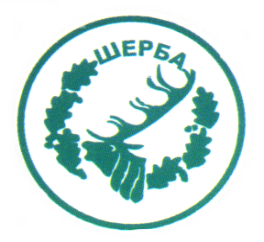 ТП:  ДЪРЖАВНО ЛОВНО СТОПАНСТВО „ШЕРБА”9110, с. Старо Оряхово, ул. „Дунав“ № 8                                                          тел.  05141/2358,  Е-mail: dls.sherba@dpshumen.bg                                                                                                       ……………………….........................................................…………………………………..ДОДИРЕКТОРА НАТП ДЛС “ШЕРБА”С. СТАРО ОРЯХОВОЗ А Я В Л Е Н И ЕОт ...........................................................................................................................................,ЕГН  .......................................................             ЛК № ……………………………………. Изд. на……………………………………………от МВР  гр. ……………………...……, Адрес  ………………………………………………………………………………………..ГОСПОДИН ДИРЕКТОР,Моля да бъда включен в курс за подборен ловСъгласен (а/ съм ТП ДЛС „Шерба“ да обработва и съхранява личните ми данни съгласно изискванията на Закона за защита на личните данни и Регламент (ЕС) 2016/679, които предоставям във връзка с горепосочената цел.Приложение:  Ловен билет № ……………………………………………..Дата ………………….ПОДПИС: 